Для безопасного и комфортного пребывания детей и сотрудников в детском саду нужно придерживаться несложных правил.

 Для исключения несанкционированного доступа лиц в образовательное учреждение необходимо при входе и выходе из детского сада закрывать двери, калитки. При входе в здание проявлять бдительность и не пропускать посторонних лиц (либо сообщать о них сотрудникам ДОО).

 Приводите и забирайте детей лично и передавайте ребенка воспитателю. Нельзя, не известив педагога, забирать детей из детского сада, а также поручать это детям до 18 лет и лицам в нетрезвом состоянии. Если не имеете возможность забрать своего ребенка из сада нужно написать доверенность - разрешение на доверительное лицо.

 Не оставляйте без сопровождения или присмотра детей в тамбурах, территории учреждения.

 Если опаздываете, то свяжитесь с воспитателем. При закрытых дверях в группы, подойдите к центральному входу и воспользуйтесь звонком.

Помните! Доступ на территорию и в здание ДОУ разрешается: работникам, воспитанникам и их родителям (законным представителям).

Представители семей воспитанников или иные лица могут быть допущены в детский сад в течение дня при предъявлении документа, удостоверяющего личность, с обязательной фиксацией в журнале регистрации посетителей.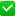 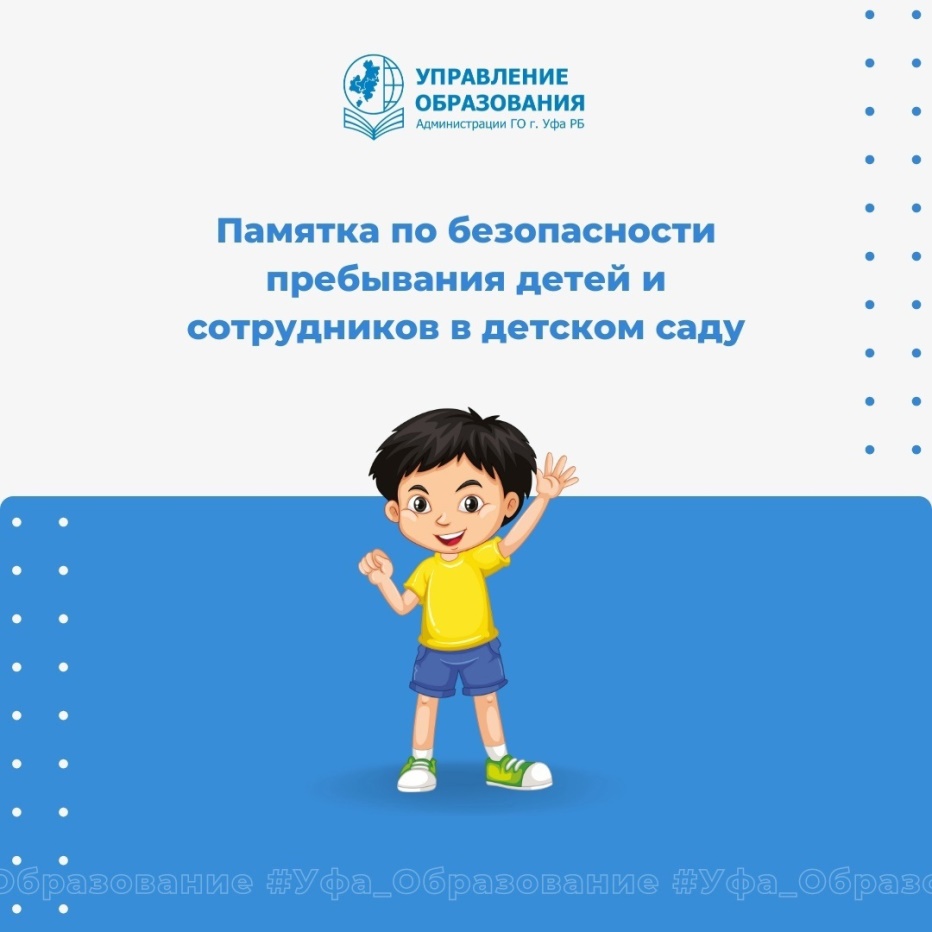 